Кравченко Юлия АнатольевнаМуниципальное бюджетное общеобразовательное учреждениесредняя общеобразовательная школа "Успех"ВНЕКЛАССНОЕ МЕРОПРИЯТИЕ ПО МАТЕМАТИКЕ: ШКОЛЬНЫЙ ИНТЕЛЛЕКТУАЛЬНЫЙ МАРАФОН "ВЕСЁЛАЯ МАТЕМАТИКА. (5 КЛАСС)	Цель:- способствовать развитию познавательной и творческой активности обучающихся;- воспитывать чувство юмора и смекалки; интерес к предмету математики.	Задачи:- подготовить вопросы, интересные задачи на сообразительность из области математики;- создать условия для проявления каждым обучающимся своих способностей, интеллектуальных умений;- развивать скорость мышления;- воспитывать такие качества у учеников, как умение слушать другого человека, работать в группе.	Оборудование:- плакаты;- мел;- раздаточный материал;- призы победителям.	Правила:- из числа болельщиков выбирается независимое жюри;- игроки занимают свои места;- во время "Веселого марафона" игрокам придется ответить на интересные и занимательные вопросы, для этого им раздается необходимый раздаточный материал.	Вступительное слово учителя:- Добрый день, дорогие друзья! Сегодня у нас проходит интеллектуальный марафон "Веселая математика". Математика глубоко проникла во все сферы человеческой жизни. Она является не только языком науки и техники, но и прочно вошла в нашу повседневную жизнь и обиход. Без нее невозможно развитие промышленности и сельского хозяйства, здравоохранения и образования. Математика находится в тесной связи сов семи областями знаний: физикой и астрономией, литературой и изобразительным искусством, химией и биологией и другими современными науками. 	Вопросы, которые вы услышите и на которые попытаетесь правильно ответить, очень разнообразны по степени серьезности и глубины. Некоторые вопросы потребуют от вас смекалки и находчивости. Чтобы победить, вы должны быть активными, стремиться быстрее других ответить на вопрос или выполнить задание.	Всех участников и болельщиков поздравляю с началом марафона, желаю отличного настроения и удачи! Желаю сегодня развлечься, повеселиться и проявить еще больший интерес к математике!	В наше время, чтобы строить	И машиной управлять,	Прежде нужно уже в школе	Математику узнать.	На войне ли современной,	В годы ль мирного труда - 	При расчетах, непременно,	Математика нужна!Ход игры.1.Разминка "Блиц-опрос"	* В гнезде у синицы пять яиц. Это на три яйца больше, чем у сойки. Сколько всего яиц в двух гнёздах? (7)	* Шла баба в Москву и повстречала трех мужиков. Каждый из них нес по мешку, в каждом мешке по кошке. Сколько существ направлялось в Москву? (1)	* Ведро со снегом принесли в комнату в девять часов утра. Снег полностью растаял через полчаса. Сколько времени таял снег? (30 мин)	* Что тяжелее: тонна пуха или тонна железа? (одинаково)	* Тройка лошадей пробежала 30км. Сколько километров пробежала каждая лошадь? (30км)	*На дереве сидело 10 птиц. Охотник выстрелил и подстрелил одну птицу. Сколько птиц осталось на дереве? (ни одной)	*Один человек купил трех коз и заплатил три рубля. Спрашивается: по чему каждая коза пошла? (по траве)2.Вопросы командам (кто быстрее)	* Написать число, состоящее из одиннадцати тысяч одиннадцати сотен и одиннадцати единиц (11 000 + 1 100 + 11 = 1 211)	* Из плохо закрытого крана за сутки вытекает 300 литров пресной воды. Сколько пресной воды будет потеряно за один год? (109 500 литров)	* В конце учебного года каждый ученик сажает около родной школы дерево. Сколько деревьев уже посадил перешедший, наконец, в седьмой класс Петров Вася, если известно, что в первых четырех классах он сидел по два года, а в двух следующих по три года? (14 деревьев)	* У бабушки в шкафу спрятана банка с вареньем. В банке 650г варенья. Внук Коля разведал, где банка, и каждый день съедает по 5 ложек. Сколько граммов варенья обнаружит бабушка через 20 дней, если известно, что в каждую ложку, съеденную внуком, помещается 5г варенья? (150г)	* Когда Коля пришел на день рождения к своему другу Толе, он вместе с подарком весил 26кг 100г. На дне рождения Коля съел 40 конфет по 10г каждая, 10 яблок по 100г, 12 бутербродов по 110г и один торт весом 2кг 500г целиком. Сколько весил Коля, когда уходил с дня рождения Толи, если известно, что свой подарок он унес с собой? (31кг 320г)* Рыбалка царя Кощея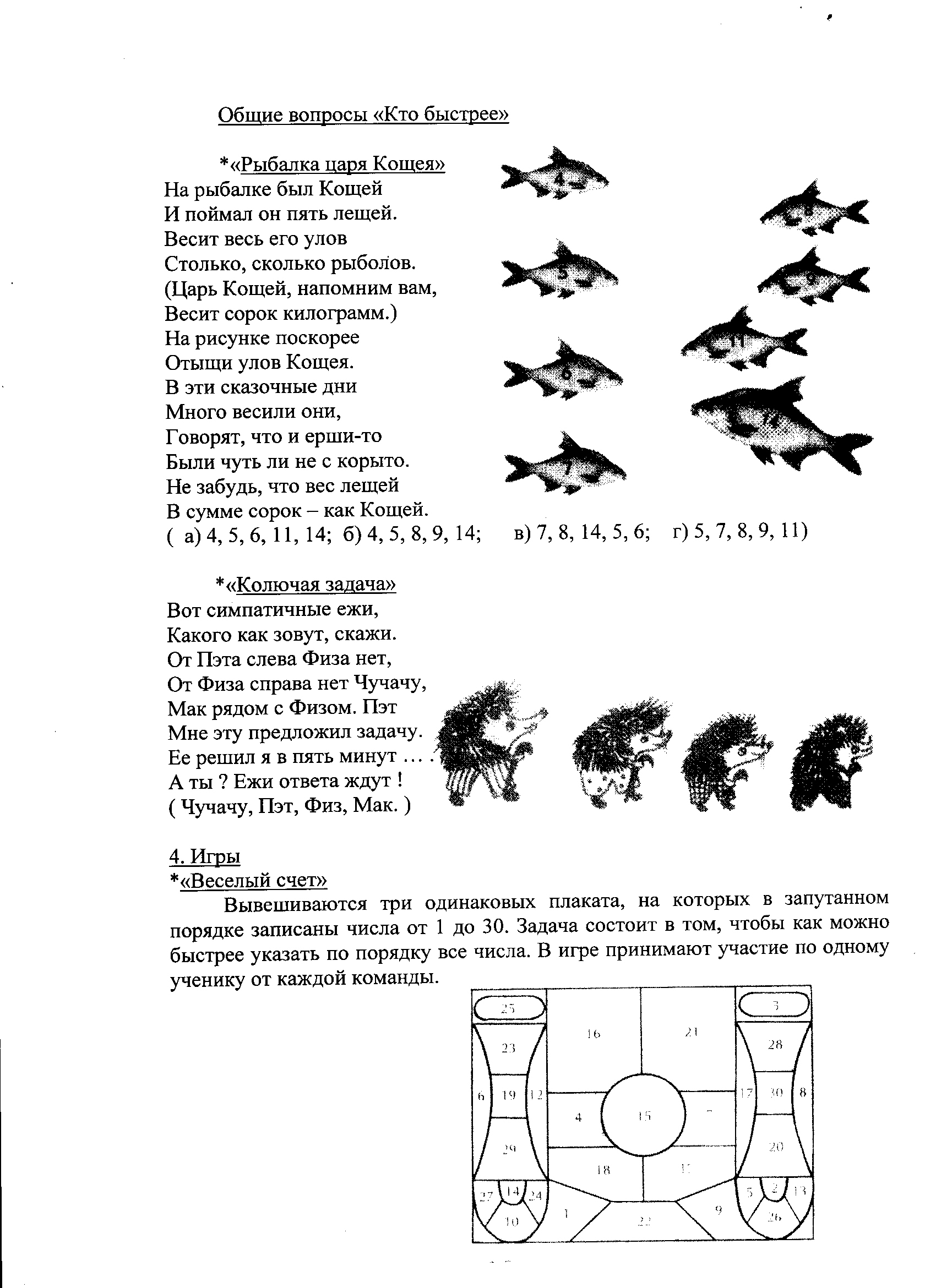 На рыбалке был КощейИ Поймал он пять лещей.Весит весь его уловСтолько, сколько рыболов.(Царь Кощей, напомним Вам,Весит сорок килограмм).На рисунке поскорееОтыщи улов Кощея.В эти сказочные дниМного весили они,Говорят, что и ерши-тоБыли чуть ли не с корыто.Не забудь, что вес лещейВ сумме сорок - как Кощей.( 4, 5, 6, 11, 14 или 4, 5, 8, 9, 14 или 7, 8, 14, 5, 6 или 5, 7, 8, 9, 11)	*Колючая задачаВот симпатичные ежи,Кого как зовут, скажи.От Пэта слева Физа нет,От Физа справа нет Чучачу,Мак рядом с Физом. ПэтМне эту предложил задачу.Ее решил я в пять минут...А ты? Ежи ответа ждут!(Чучачу, Пэт, Физ, Мак) 3.Игра со зрителями "Отгадай загадки"	* Семь братьев: годами равны, а именами разные (дни недели).	* Пять чуланов, одна дверь (перчатка).	* Один говорит, два глядят, два слушают (рот, глаза, уши)	* У двух матерей по пяти сыновей, все на одно имя (пальцы)	* Два брюшка, четыре ушка (подушка)	* Два братца через дорогу живут, а друг друга не видят (глаза)4.Игровые конкурсы	* Нарисуй домикК доске выходят по одному представителю от каждой команды.Задание участникам: нарисовать на доске мелом домик. Закрыть глаза, повернуться вокруг себя несколько раз и, не открывая глаз попробовать нарисовать к домику трубу. (Выигрывает команда, представитель которой лучше справиться с заданием).	* Веселый счетВывешиваются одинаковые плакаты (количество плакатов зависит от количества команд), на которых в запутанном порядке записаны числа от 1 до 30. Задача состоит в том, чтобы как можно быстрее указать по порядку все числа. В игре принимают участие по одному участнику от каждой команды.	* Попробуй сосчитай	На плакате нарисованы кошки, мышки и лягушки. Необходимо сосчитать, сколько нарисовано кошек, мышей и лягушек. Только считать их нужно по особому правилу: Всех подряд, начиная с верхней строчки. Вот так: "Первая кошка, первая мышка, первая лягушка, вторая кошка..." - и так далее.	Победитель - команда, участник которой насчитает больше животных.(1 кошка, 1 мышка, 1 лягушка, 2 кошка, 2 лягушка, 2 мышка, 3 лягушка,        3 мышка, 3 кошка, 4 лягушка, 4 мышка, 5 лягушка, 4 кошка, 5 мышка,            6 мышка, 6 лягушка, 5 кошка, 7 лягушка, 7 мышка, 8 лягушка, 6 кошка,          8 мышка, 7 кошка, 9 лягушка, 8 кошка, 9 мышка, 9 кошка, 10 лягушка,           10 кошка, 10 мышка)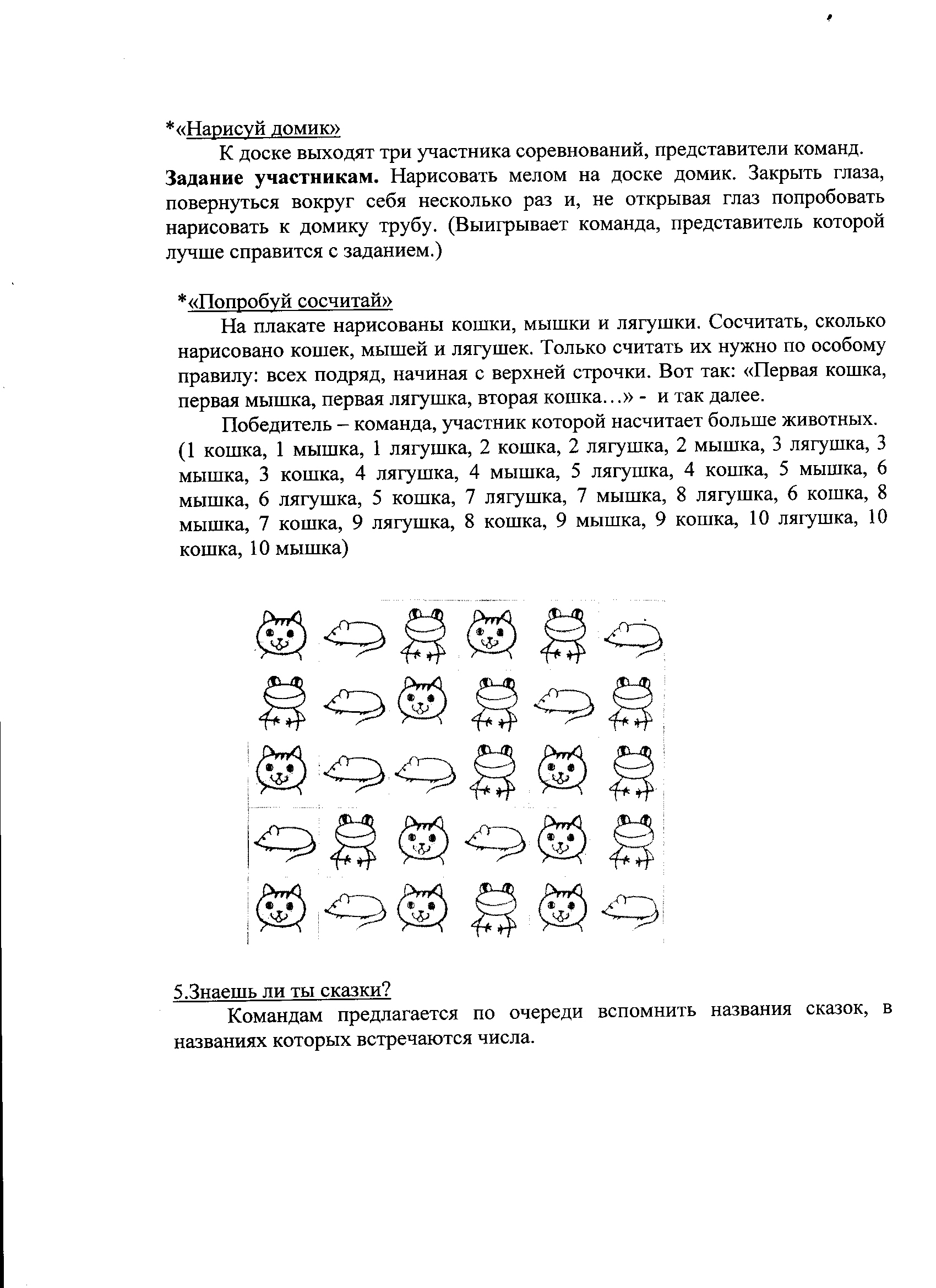 5.Самый умный	* Допиши, как можешьНа доске записаны несколько рядов чисел. Необходимо заметить закономерность в рядах чисел и записать в каждую строчку по два числа.2, 3, 4, 5, 6, 7...                             3, 7, 11, 15, 19, 23...10, 9, 8, 7, 6, 5...                           9, 1, 7, 1, 5, 1 ...5, 10, 15, 20, 25...                         4, 5, 8, 9, 12, 13...9, 12, 15, 18, 21...                         25, 25, 21, 21, 17, 17...8, 8, 6, 6, 4, 4 ...                            1, 2, 4, 8, 16, 32...	*Верные равенстваПоставить знаки математических действий между семерками, чтобы равенства были верными.7777 = 1                    (7 : 7 + 7 - 7 = 1)7777 = 2                    (7 : 7 + 7 : 7 = 2)7777 = 3                    ( (7 + 7 + 7) : 7 = 3)7777 = 4                    (77 : 7 - 7 = 4)6.Конкурс капитанов	На листе бумаги или на доске одновременно левой рукой нарисовать три треугольника, а правой - три окружности.7.Подведение итогов, награждение победителей	Подошел к концу наш марафон. Победители получают призы. Побежденные тоже. Потому, что все мы размышляли и старались, а это самое главное. Всем спасибо за участие в игре. До свидания!!!